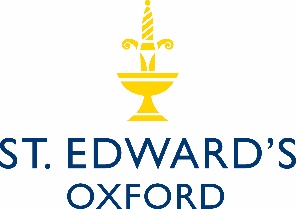 TEACHER OF ARTFULL TIME – FOR SEPTEMBER 2020INFORMATION FOR CANDIDATESA message from the WardenThank you for expressing an interest in working at St. Edward’s - a traditional co-educational boarding school with progressive educational principles, set in the heart of Oxford.St Edward’s is a refreshingly different kind of school – the deliberate emphasis on a broad range of academic abilities on entry creates a community that fizzes with varied interests and enthusiasms.  We are one of very few school to successfully offer both A Level and the International Baccalaureate in the Sixth Form, further supporting the diversity of our pupil body.We want to equip our pupils with the best exam grades they can achieve, and our results and value-added scores show how well we do this; but just as importantly, we believe that education is about the whole person: we emphasise the development of wider learning skills in the class room, complemented by a rich and varied co-curricular programme.This is a very exciting time for us – we are embarking on an ambitious building programme as the school continues to grow.  You can find out more about our academic results and our distinctive ethos on our website https://www.stedwardsoxford.org/.  You can find a copy of our prospectus here.About the School Founded in 1863, St Edward’s is an independent, co-educational boarding school for pupils aged 13 to 18 (year 9 to year 13); there are presently 690 pupils, of whom 85% are boarders.  Our boy/girl split is 60:40 and overseas pupils make up 15% of our community.There are 13 boarding Houses, 12 of which have around 60 pupils from all year groups.  The school week includes lessons on Saturday mornings, apart from leave weekends or exeats which occur about every three weeks.  The boarding and day arrangements offer flexibility for families: day pupils may leave at 6:30pm or 9:00pm (most opt for the latter), and boarding pupils may choose to go home on Saturdays after sport and other commitments - but with a rich and varied weekend programme, a significant proportion of the boarding community stays in school on Saturday nights. Pupils take part in a wide range of sports and activities in the afternoons and at weekends.  St Edward’s has a national reputation for sport: both boys’ and girls’ teams have been county and regional champions in a variety of sports and at all ages.  All teaching staff play a full part in the boarding and co-curricular life of the school.About the Art DepartmentSt Edward’s, Oxford is seeking to appoint a well-qualified, full-time Teacher of Art for September 2020.  A good working knowledge of printmaking and photography is desirable and competent levels of Photoshop and digital media are also preferred.A visit to the Art Department reveals an extraordinarily high standard of work from pupils at all levels.  Learning and teaching takes place in a variety of ways, including one to one tutorials, group critiques and skills workshops and pupils are encouraged to identify and exploit their own expressive potential, creating opportunities for experimental work across multiple disciplines ranging from drawing and painting, textiles, silk screen printing, etching, ceramics, laser cutting, and digital media.  Drawing in the broadest sense is considered to be fundamental and is encouraged across all year groups.  The department enjoys excellent facilities, including four well-lit purpose built studios, and a dedicated ceramics studio with three large kilns and potter’s wheels, allowing for a wide range of two-dimensional and three-dimensional work. The etching press, laser cutter and the photo-sensitive silkscreen facilities are popular with all pupils.Outside the timetable, the art studios are open every evening and at weekends.  The department runs a variety of afternoon and evening workshops open to all pupils across all year groups.Results are exceptionally high and the department has won two Good Schools Guide awards. A large proportion of our pupils go on to take foundation and degree courses in fine art or similar subjects at a wide variety of universities and colleges. This post brings with it no responsibility for a budget nor for the supervision of the staff in the Art Department.  About the roleTeachers report to the Head of Department and are responsible to the Warden.  This role relates to pupils, parents, teaching staff and non-teaching staff.Main responsibilities: to deliver well-planned, engaging and challenging lessons in accordance with the schemes of workto engage positively with their own professional developmentadhere to all departmental and school policies relating to assessment, tracking and monitoring of progress, including regular reporting to parents and tutorsbe fully aware of Health and Safety regulations relating to all activities which they undertakeplay a full part in the wider life of the school community, which includes sports, other co-curricular activities and assisting in evening supervision in a boarding houseact as academic tutor to a small group of pupils, carrying out regular 1:1 tutorialsWhile every effort has been made to explain the main duties and responsibilities of the post, each individual task undertaken may not be specifically identified.  This Job Specification is current at the date shown but, in consultation with the post holder, it may be changed by the Warden to reflect or to anticipate changes in the job commensurate with the grade and job title.St Edward’s operates its own pay scale and the School will comply with the employer pension duties in accordance with Part 1 of the Pensions Act 2008.  Other non-contractual benefits include private health scheme; membership of the Nuffield Health Fitness & Wellbeing Gym and death-in-service insurance. About the CandidateThe right candidate will be enthusiastic, highly motivated and an exceptional classroom practitioner across the age and ability range. Experience of teaching IB is welcome, but is not essential.  The person we are looking for will have a proven track-record of working well in a team, be keen to maintain the current status quo of the department, bringing new ideas to the department where relevant, and be able to reflect and develop their own teaching.  He or she will be fully supportive of the School’s academic vision and pedagogical principles.  A teacher is expected to take full part in the general activities of the School. This includes a full teaching programme, the undertaking of certain communal responsibilities of supervision, encouraging and organising societies, clubs and dramatic productions, coaching games, and undertaking such other duties as the Warden shall indicate.Confidentiality and Data Protection In the course of their employment, staff may have access to confidential information relating to pupils and their families and are required to exercise due consideration in the way they use such information. Staff should not act in any way which might be prejudicial to the School’s interest.  Information which may be included in the category covers both the general business of the School and information regarding specific individuals.  A strict code of confidentiality must be adhered to at all times. The School is registered under the Data Protection Act 1984 and staff must not at any time use the personal data held by the school or disclose such data to a third person. Child Protection at St Edward’s St Edward’s is committed to safeguarding and promoting the welfare of children and young people and we aim to create and maintain a safe environment for our pupils, where they feel respected and supported.  We expect all staff to share this commitment and to become familiar with our policies and procedures for child protection and security.  All staff are required to apply for an Enhanced Disclosure from the Disclosure and Barring Service.Health and safetyThe School is obliged, so far as is reasonably practicable to provide safe and healthy conditions and safe systems of work for all employees which prevent risk to health, safety and welfare.  You are required by health and safety legislation to take reasonable care for your own health and safety and for the health and safety of others.  Employees must not intentionally or recklessly interfere with or misuse anything provided in the interests of health, safety and welfare in pursuance of any of the statutory provisions.  About the Selection ProcessThose candidates whose applications we are pursuing will be contacted shortly after the closing date and invited to interview. At this stage we will take up references unless the candidate explicitly asks us not to contact a referee at this stage.If we receive a large number of high-quality applications then we may conduct preliminary telephone interviews in advance of a formal interview at the School.  The formal interview will involve meetings with colleagues responsible for the various areas of the School’s activities.  These interviews will seek to assess how well the candidate meets the requirements of the post, and will include an assessment of the candidate’s suitability to work with children.  Candidates will be asked to teach a lesson and possibly observe a lesson and in turn give feedback to the Deputy Head Academic.  They will also be given a tour of the School by a pupil.  Candidates will be asked to bring with them to interview any certificates relating to qualifications mentioned on the application form and identity and proof of address documents.  Any discrepancies or anomalies in the application form will be taken up at interview.  As part of the verification process, a candidate’s present and past employers may be contacted, whether or not their name is given as a referee.Application forms can be found on the School website:  www.stedwardsoxford.org.  Completed forms should be emailed or posted to wardenpa@stedwardsoxford.org / the Warden, St Edward’s School, Oxford OX2 7NN.  Closing date for applications is 9th April 2020 with interviews taking place 17th April 2020.  Please note however that we reserve the right to interview exceptional candidates before the closing date.If you would like further information about this post, please contact the Head of Art, Mr Adam Hahn, by email: hahna@stedwardsoxford.orgPerson Specification CharacteristicsA good Honours degree in a relevant subjectEssentialEducational qualifications (PGCE, M.Ed)DesirableAn outstanding classroom practitionerEssentialA good working knowledge of ceramic techniquesEssentialAbility to throw, fire kilns, mix glazes and make mouldsEssentialAdditional sculpture techniquesDesirableAble to work flexible hours, including some evening and weekendsEssentialPassion for the subject EssentialAble to enthusiastically contribute to the wider life of the school e.g. sports, music, drama, CCF, Duke of Edinburgh or other co-curricular activitiesEssentialA proven track record of building and maintaining good relationships with pupilsEssentialA proven track record of building and maintaining effective working relationships with colleaguesEssentialExcellent communication skills (written and spoken)EssentialAwareness of, and willingness to use, contemporary educational researchDesirableCommitted to safeguarding children and young peopleEssential